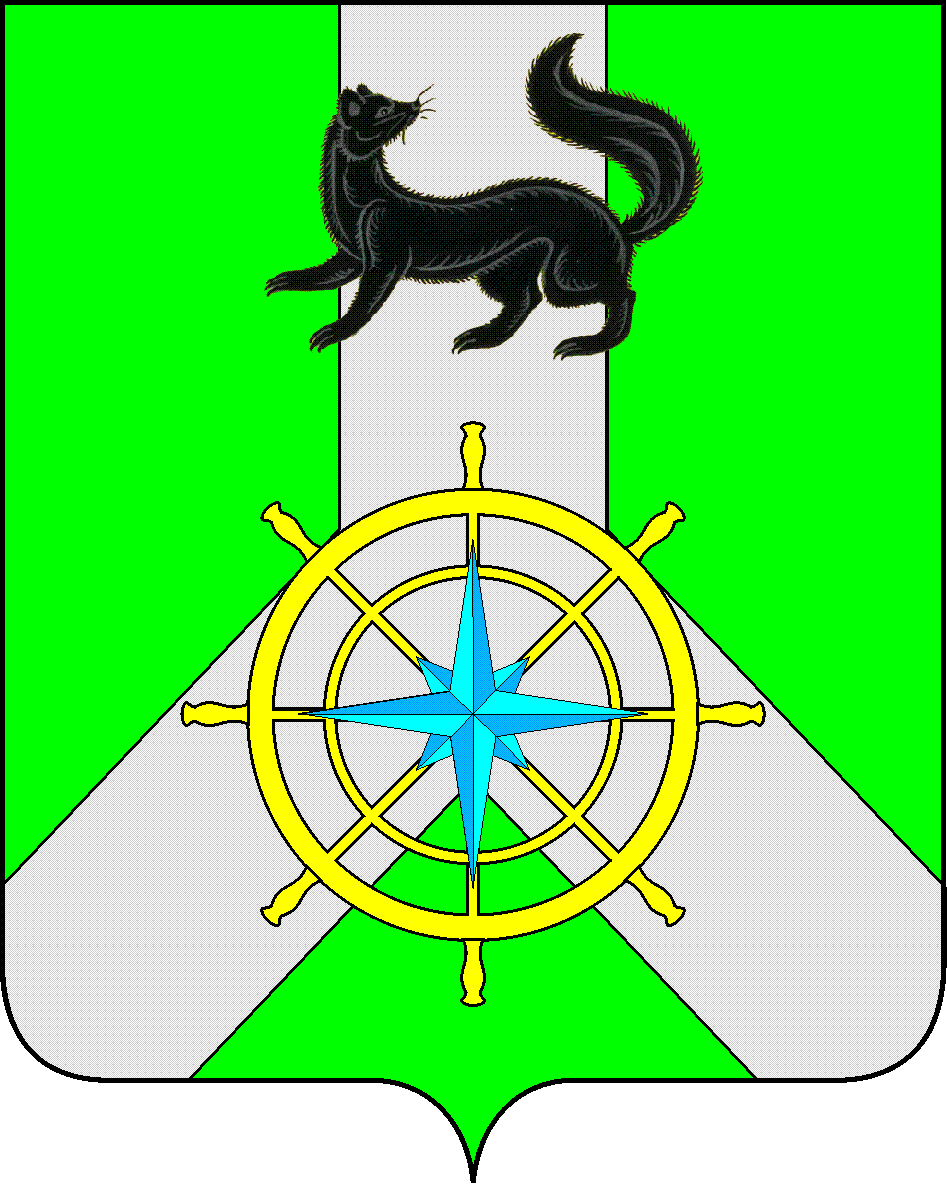 Р О С С И Й С К А Я   Ф Е Д Е Р А Ц И ЯИ Р К У Т С К А Я   О Б Л А С Т ЬК И Р Е Н С К И Й   М У Н И Ц И П А Л Ь Н Ы Й   Р А Й О НА Д М И Н И С Т Р А Ц И Я П О С Т А Н О В Л Е Н И Е«О внесении изменений в состав Межведомственной комиссии по профилактике правонарушений при администрации Киренского  муниципального района» Руководствуясь п.4.3 Положения о Межведомственной комиссии по профилактике правонарушений при администрации Киренского муниципального района, утвержденного постановлением администрации Киренского муниципального района №613 от 26.11.2019г.П О С Т А Н О В Л Я Е Т:1.Внести  следующие изменения  в состав Межведомственной комиссии по профилактике правонарушений при администрации Киренского муниципального района:вывести из  состава комиссии председателя: Вициамова Александра Владимировича-заместителя мэра-председателя комитета по имуществу и ЖКХ администрации Киренского муниципального района.Ввести в состав  комиссии председателя: Воробьева  Александра Викторовича-первого заместителя мэра- председателя комитета по социальной политике.2.Настоящее постановление подлежит размещению на официальном сайте администрации Киренского муниципального района kirenskrn.irkobl.ru.3. Постановление вступает в законную силу со дня его подписания.Мэр района                                                                                                              К.В.Свистелинот  04 декабря    2020 г.                            №680г.Киренск